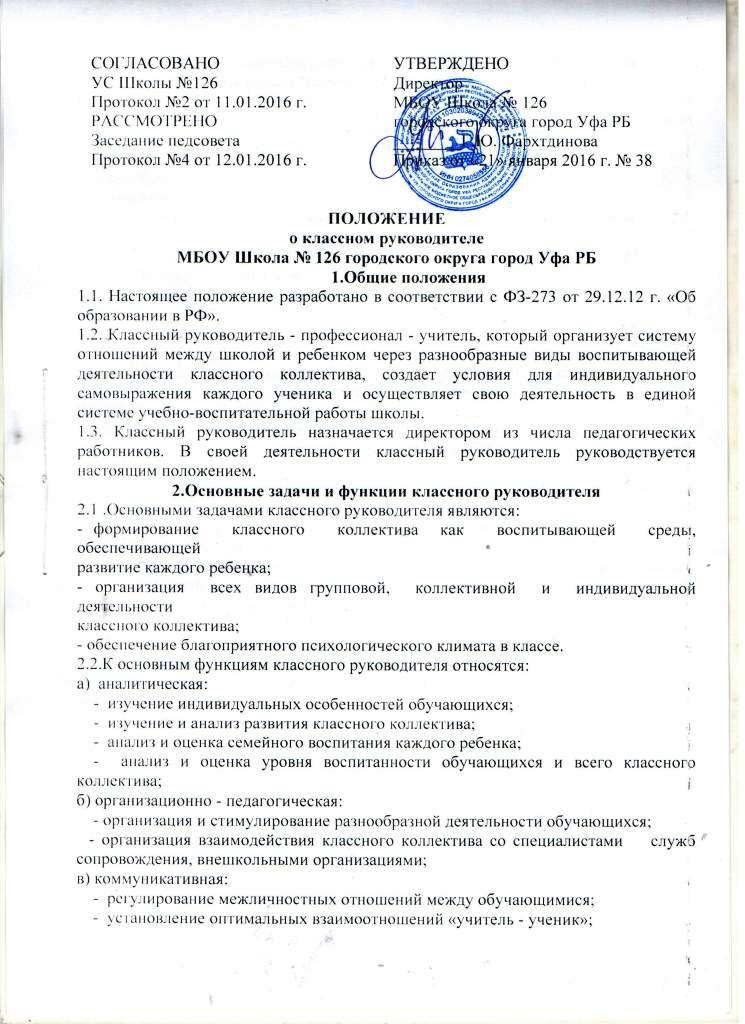     -  создание общего благоприятного психологического климата в коллективе.3.Формы работы классного руководителя с учащимисяВыбор конкретных форм работы с классными руководителями является прерогативой классного руководителя. При этом он ориентируется на приоритет следующих форм работы с современными школьниками:     - дискуссионных;     - игровых;     - поисковых4. Обеспечение школьниками требуемого санитарного состояния закрепленного за классом учебного кабинета    •   Соблюдение установленных требований к внешнему виду обучающихся;    •   Организация питания класса.4.1.Классный руководитель проводит работу с родителями по поводу успеваемости и посещаемости обучающихся, их поведение и взаимоотношений с преподавателями и одноклассниками.4.2. Классный    руководитель    обеспечивает    благоприятные    условия       для    развития познавательных интересов школьников, расширение их кругозора.5. Права классного руководителяКлассный руководитель как административное лицо имеет право:-  получать регулярно информацию о физическом и психическом здоровье детей;- координировать работу учителей - предметников, работающих с обучающимися данного класса;- выносить на рассмотрение администрации  согласованные  с  классным  коллективом предложения;- приглашать родителей обучающихся (законных представителей) в школу для решения вопросов, связанных с обучением и воспитанием учеников класса;- вести опытно - экспериментальную работу по различным проблемам методической и воспитательной деятельности.6. Документация классного руководителяКлассный руководитель ведет следующую документацию:•   Анализ и план воспитательной работы с классом на учебный год;•   Тетрадь (папка) классного руководителя;•   Протоколы заседаний родительского комитета и родительских  собраний, материалы для их подготовки;•   План работы - сетка на каждую четверть.